Abiotic Factors (non-living):Habitat:__________________________________Temperature: ______ Wind (circle one):   No Wind   Light Breeze   Very WindySunlight (circle one):  Very Shady   Some Sun   Lots of SunSoil (circle one): 100% Wet  75% Wet   50% Wet   25% Wet	0% Wet	Biotic Factors (living):Plants (circle one):Mostly Trees	Some Trees/Some Plants/Flowers		Mostly Plants/FlowersDescribe the plants and trees in this habitat:________________________________________________________________________________________________________________________________________________________________________________________________________________________________________________Biotic Factors (living):Fungus: Did you find fungus here?     Yes		No Animals:Keep a Tally(  o) of different Birds in this habitat: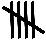 Mammals: ____________________________________________------------------------------------------------------------------Amphibians & Reptiles:_______________________________________________________________________________________Keep a Tally(  o) of different Insects in this habitat:Keep a Tally(  o) of different Spiders in this habitat:List Other Organisms found in this habitat: